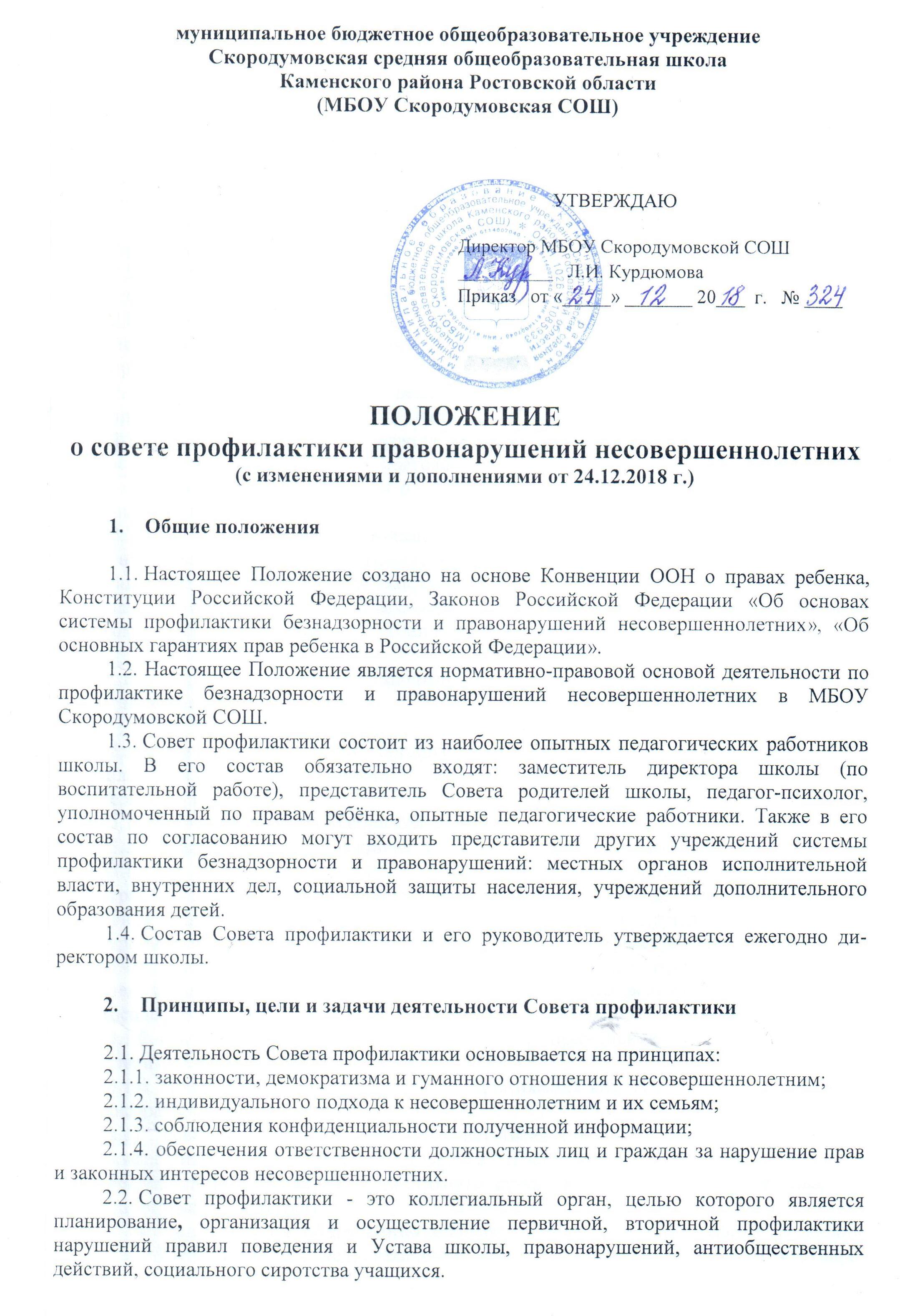 2.3. Основными задачами деятельности Совета профилактики являются:2.3.1. оказывают социально-психологическую и педагогическую помощь несовершеннолетним с ограниченными возможностями здоровья и (или) отклонениями в поведении либо несовершеннолетним, имеющим проблемы в обучении;2.3.2. выявляют несовершеннолетних, находящихся в социально опасном положении, а также не посещающих или систематически пропускающих по неуважительным причинам занятия в образовательных организациях, принимают меры по их воспитанию и получению ими общего образования;2.3.3. обеспечивают проведение мероприятий по раннему выявлению незаконного потребления наркотических средств и психотропных веществ обучающимися.2.3.4. выявляют семьи, находящиеся в социально опасном положении, и оказывают им помощь в обучении и воспитании детей;2.3.5. обеспечивают организацию в образовательных организациях общедоступных спортивных секций, технических и иных кружков, клубов и привлечение к участию в них несовершеннолетних;2.3.6. осуществляют меры по реализации программ и методик, направленных на формирование законопослушного поведения несовершеннолетних.2.3.7. планирование и организация индивидуальной профилактической работы с обучающимися «группы риска», состоящими на профилактическом учёте в школе, органах внутренних дел, комиссиям по делам несовершеннолетних и защите их прав, у врача-нарколога.2.3.8. планирование и организация лекций, диспутов, массовых мероприятий, разъяснительных бесед с несовершеннолетними и их родителями других групповых и индивидуальных мероприятий, направленных на профилактику безнадзорности, правонарушений и преступлений несовершеннолетних с привлечением представителей правоохранительных органов, других заинтересованных ведомств.Категории лиц, в отношении которых проводится индивидуальная профилактическая работаСовет профилактики организует и проводит систему индивидуальных профилактических мероприятий в отношении следующих категорий несовершеннолетних:3.1.1. безнадзорных или беспризорных;3.1.2. занимающихся бродяжничеством или попрошайничеством;3.1.3. содержащихся в социально-реабилитационных центрах для несовершеннолетних, социальных приютах, центрах помощи детям, оставшимся без попечения родителей, специальных учебно-воспитательных и других учреждениях для несовершеннолетних, нуждающихся в социальной помощи и (или) реабилитации;3.1.4. употребляющих наркотические средства или психотропные вещества без назначения врача либо употребляющих одурманивающие вещества, алкогольную и спиртосодержащую продукцию;3.1.5. совершивших правонарушение, повлекшее применение мер административной ответственности;3.1.6. совершивших правонарушение до достижения возраста, с которого наступает административная ответственность;3.1.7. освобожденных от уголовной ответственности вследствие акта об амнистии или в связи с изменением обстановки, а также в случаях, когда признано, что исправление несовершеннолетнего может быть достигнуто путем применения принудительных мер воспитательного воздействия;3.1.8. совершивших общественно опасное деяние и не подлежащих уголовной ответственности в связи с недостижением возраста, с которого наступает уголовная ответственность, или вследствие отставания в психическом развитии, не связанного с психическим расстройством;3.1.9. обвиняемых или подозреваемых в совершении преступлений, в отношении которых избраны меры пресечения, предусмотренные Уголовно-процессуальным кодексом Российской Федерации;3.1.10. отбывающих наказание в виде лишения свободы в воспитательных колониях;3.1.11. условно-досрочно освобожденных от отбывания наказания, освобожденных от наказания вследствие акта об амнистии или в связи с помилованием; которым предоставлена отсрочка отбывания наказания или отсрочка исполнения приговора;3.1.12. освобожденных из учреждений уголовно-исполнительной системы, вернувшихся из специальных учебно-воспитательных учреждений закрытого типа, если они в период пребывания в указанных учреждениях допускали нарушения режима, совершали противоправные деяния и (или) после освобождения (выпуска) находятся в социально опасном положении и (или) нуждаются в социальной помощи и (или) реабилитации;3.1.13. осужденных за совершение преступления небольшой или средней тяжести и освобожденных судом от наказания с применением принудительных мер воспитательного воздействия;3.1.14. осужденных условно, осужденных к обязательным работам, исправительным работам или иным мерам наказания, не связанным с лишением свободы.3.2. Совет профилактики организует и проводит индивидуальную профилактическую работу в отношении родителей (законных представителей), если они не исполняют своих обязанностей по воспитанию, обучению или содержанию вышеназванных категорий несовершеннолетних. Подобная работа проводится и в случае их отрицательного влияния на поведение несовершеннолетних или жестокого с ними обращения.Индивидуальная профилактическая работа с лицами может проводиться в случае необходимости предупреждения правонарушений либо для оказания социальной помощи и (или) реабилитации несовершеннолетних с согласия руководителя  органа или учреждения системы профилактики безнадзорности и правонарушений несовершеннолетних.Порядок деятельности Совета профилактики4.1. Совет профилактики рассматривает вопросы, отнесенные к его компетенции, на своих заседаниях, которые проходят не реже одного раза в  учебную четверть (за исключением экстренных случаев, либо сложившейся обстановки  в школе.4.2. При рассмотрении персональных дел (утверждении программ (планов) индивидуальной профилактической работы, осуществлении промежуточного контроля за их реализацией, полным завершением данной работы, или ее продлением) приглашаются классные руководители, специалисты других учреждений и ведомств системы профилактики безнадзорности и правонарушений, родители (законные представители) обучающихся.4.3. В исключительных случаях родители, могут не приглашаться на данные заседания, но обязательно должны быть проинформированы о положении дел. Учащегося информируют о постановке на внутренний учет, о результатах проводимой работы, снятии с учета, при отрицательном результате - продлении индивидуальной профилактической работы, либо ходатайстве перед комиссией по делам несовершеннолетних и защите их прав, о принятии административных мер.4.4. Деятельность Совета профилактики планируется на текущий учебный год. План работы обсуждается на заседании Совета профилактики и утверждается директором школы. В течение учебного года по мере необходимости в план вносятся коррективы.4.5. Деятельность Совета профилактики строится во взаимодействии с комиссией по делам несовершеннолетних и защите их прав при Администрации Каменского района, заинтересованными ведомствами, учреждениями, общественными организациями, проводящими профилактическую воспитательную работу, а также с ПМПК Каменского района организации здравоохранения.4.6. Деятельность Совета профилактики оформляется в следующих документах.4.6.1. Приказ о создании Совета профилактики4.6.2. Положение о Совете профилактики4.6.3. Журнал протоколов заседаний Совета профилактики4.6.4. Программы (планы) индивидуальной профилактической работы с учащимися, состоящими на внутреннем и внешнем учете4.6.5. Списки учащихся, семей состоящих на внутреннем и внешнем учете4.6.6. Соглашение (договор) с родителями (или лицами их замещающими) учащегося о совместной деятельности по оказанию психолого-социально-педагогической помощи семье и учащемуся.4.7. Совет профилактики подотчетен директору школы.4.8. Деятельность Совета профилактики контролируется педагогическим советом школы.Содержание деятельности Совета профилактики5.1. Совет профилактики осуществляет аналитическую деятельность:5.1.1. изучает вопрос об успеваемости и посещаемости учащихся за учебную четверть;5.1.2. изучает уровень преступности и правонарушений среди учащихся школы;5.1.3. изучает состояние профилактической деятельности школы, эффективность проводимых мероприятий;5.1.4. выявляет детей с девиациями в поведении;5.1.5. определяет причины и мотивы антиобщественного поведения учащихся.5.2.Совет профилактики осуществляет непосредственную деятельность по профилактике правонарушений учащихся:5.2.1. рассматривает персональные дела учащихся с антиобщественным поведением;5.2.2. определяет программу (план) индивидуальной профилактической работы с    учащимся и представляет ее (его) на утверждение директору школы;5.2.3. направляет в случае необходимости учащегося или его родителей на консультации к специалистам (психологу, дефектологу, медицинскому, социальному работнику и т.п.);5.2.4. осуществляет постановку и снятие учащегося с внутреннего учета в школе;5.2.5. организует в особо сложных случаях индивидуальное шефство над учащимся;5.2.6. вовлекает учащихся, состоящих на внутреннем и внешнем учете в объединения дополнительного образования детей, проведение коллективных творческих дел, мероприятий, летнюю оздоровительную кампанию, трудовые объединения, действующие в школе, городе;5.2.7. осуществляет профилактическую работу с неблагополучными семьями;5.2.8. заслушивает на своих заседаниях отчеты отдельных классных руководителей, педагогических работников, других специалистов, привлеченных к проведению индивидуальной профилактической работы, о состоянии данной работы;5.2.9. информирует директора школы о состоянии проводимой работы с учащимися, исполнительской дисциплины привлеченных работников школы;5.2.10. определяет сроки проведения индивидуальной профилактической работы с учащимся.5.3.  Совет профилактики осуществляет организационную деятельность:5.3.1. ставит перед соответствующими организациями вопрос о привлечении родителей, не выполняющих свои обязанности по воспитанию детей, к установленной законодательством ответственности;5.3.2. при отсутствии положительных результатов в проводимой работе информирует об этом директора школы, инициирует принятие постановления комиссии по делам несовершеннолетних и защите их прав при органе местного самоуправления о проведение индивидуальной профилактической работы с привлечением специалистов других ведомств в соответствии со ст.6 ФЗ №120 «Об основах системы профилактики безнадзорности и правонарушений несовершеннолетних»;5.3.3. ходатайствует перед комиссией по делам несовершеннолетних и защите их прав при органе местного самоуправления, органами внутренних дел о досрочном снятии с внешнего учета реабилитированных учащихся;5.3.4. выносит проблемные вопросы на обсуждение педагогического совета школы  для принятия решения;5.3.5. оказывает помощь педагогам, работающим с данным учащимся. оказывает помощь родителям (законным представителям);5.3.6. организует обучение педагогического коллектива современным формам и методам профилактической деятельности.Приложение к Положению о Совете профилактикиПОРЯДОК постановки учащегося школы на внутришкольный учетОбщие положения.1.1. Настоящий порядок создан на основе законов РФ: «Об образовании», «Об основах системы профилактики безнадзорности и правонарушений несовершеннолетних», «Об основных гарантиях прав ребенка РФ» и Положения о Совете профилактики.1.2. Настоящий порядок регламентирует постановку и снятие с внутришкольного учёта учащихся школы, находящихся в социально опасном положении и нуждающихся в индивидуальной профилактической работе.Цель.2.1. Создание системы индивидуальных профилактических мероприятий и усиление социально-правовой защиты учащихся.3. Категории учащихся, подлежащих внутришкольному учёту, и основания для постановки на внутришкольный учёт.Порядок постановки учащихся на внутришкольный учёт4.1. Ежегодно в сентябре по результатам заполнения социально-педагогического паспорта школы на заседании Совета профилактики принимается решение о постановке на учёт учащихся вышеуказанных категорий.4.2. В течение учебного года решение о постановке учащегося на учёт и сроках принимается на заседаниях Совета профилактики при наличии оснований, указанных в п. 3.4.3. Постановка несовершеннолетнего на учет осуществляется в присутствии родителей (законных представителей) и учащегося, которым объясняется причина постановки на учет, ее сроки (от 3-х месяцев до 1 года), условия снятия с учета, заключается договор (устный или письменный) с родителями (законными представителями) о совместной деятельности по оказанию социально-психолого-педагогической помощи семье и несовершеннолетнему.4.4. На Совете профилактики утверждается план индивидуальной профилактической работы с учащимся, вырабатываются единые совместные действия семьи и школы по ликвидации тех или иных проблем ребенка и семьи.Порядок снятия с учёта5.1. При наличии положительных результатов коррекционной работы на заседании Совета профилактики принимается решение о снятии ученика с внутришкольного учёта.5.2. Учащийся, поставленный на учет,  и его родители могут быть приглашены на заседание Совета профилактики в промежуточное время установленного срока с целью контроля выполнения плана индивидуальной профилактической работы.5.3. Снятие с учета по истечении установленного срока и при положительных результатах производится на Совете профилактики в присутствии родителей и учащегося.5.4. Критерии снятия детей с внутришкольного учёта.№Категории учащихсяОснование3.1Учащиеся, пропускающие занятия без уважительной причины, 15-30% учебного времени, систематически опаздывающиеУчет посещаемости3.2Учащиеся, оставленные на повторный год обученияРешение педагогического совета школы3.3Учащиеся, сопричастные к употреблению ПАВ, спиртных напитков, курению на территории школы, правонарушениямХодатайство перед Советом профилактики о постановке на внутришкольный учет и предоставлении коррекционных услуг несовершеннолетнему3.4Учащиеся, систематически нарушающие дисциплину, проявляющие элементы асоциального поведения (сквернословие, драки, издевательство над другими детьми, унижение человеческого достоинства)Наличие докладных от педагогов.Докладная записка на имя директора школы от инспектора милиции, закрепленного за школой3.5Учащиеся совершившие:- правонарушение;- общественно опасное деяние;- преступление.Выписка из решения КДН3.6Учащиеся, прошедшие курс реабилитационных мероприятийПостановление КДН о снятии статуса «социально опасное положение»3.7Учащиеся, в отношении которых решался вопрос о присвоении статуса социально опасного положения на заседании КДН, в присвоении статуса было отказаноВыписка из решения КДН3.8.Учащиеся, причиняющие вред школьному имуществуДокладная  педагога